Year 2 Spellings week 7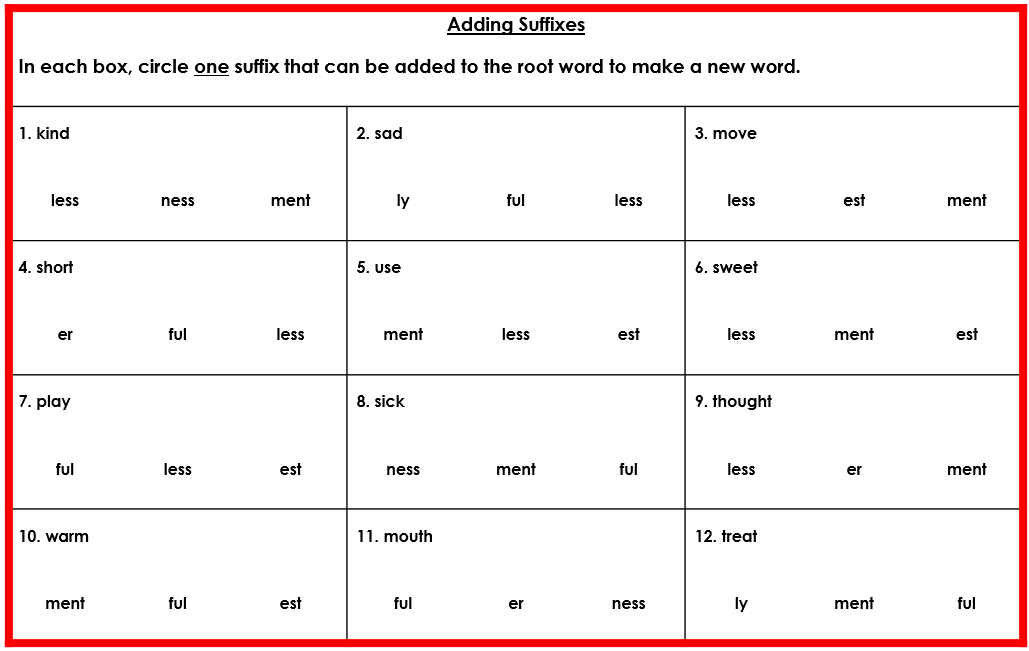 Year 2 Spellings Week 8 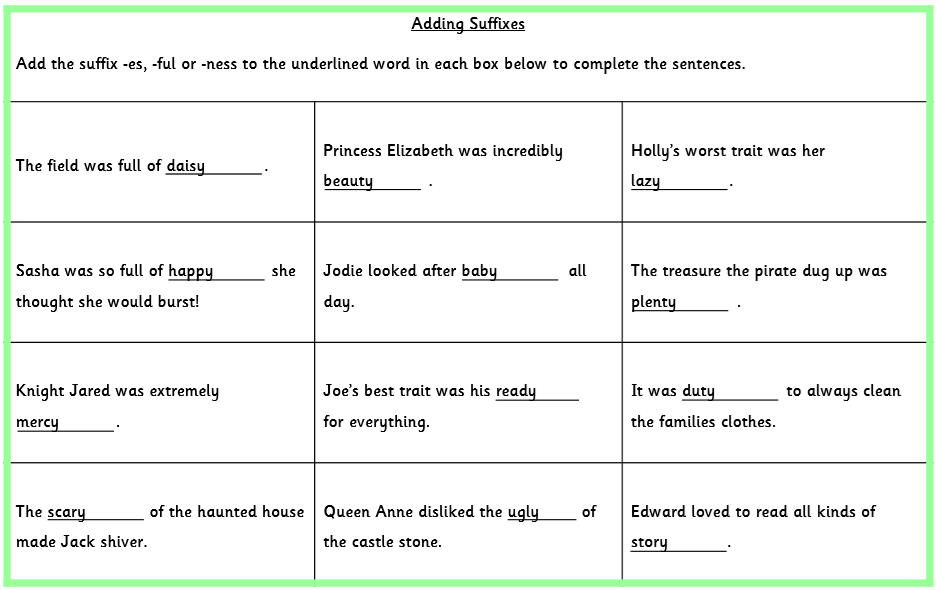 